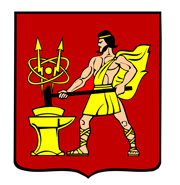 АДМИНИСТРАЦИЯ ГОРОДСКОГО ОКРУГА ЭЛЕКТРОСТАЛЬМОСКОВСКОЙ ОБЛАСТИПОСТАНОВЛЕНИЕ26.05.2021 № 412/5О внесении изменений в Порядок проведения антикоррупционной экспертизы нормативных правовых актов и проектов нормативных правовых актов органов местного самоуправления городского округа Электросталь Московской области, утвержденный постановлением Администрации городского округа Электросталь Московской областиот 18.10.2018 № 956/10В соответствии с Федеральными законами от 06.10.2003 № 131-ФЗ «Об общих принципах организации местного самоуправления в Российской Федерации», от 17.07.2009 № 172-ФЗ «Об антикоррупционной экспертизе нормативных правовых актов и проектов нормативных правовых актов», рекомендациями Совета муниципальных образований Московской области, Администрация городского округа Электросталь Московской области ПОСТАНОВЛЯЕТ:1. Внести изменения в Порядок проведения антикоррупционной экспертизы нормативных правовых актов и проектов нормативных правовых актов органов местного самоуправления городского округа Электросталь Московской области, утвержденный постановлением Администрации городского округа Электросталь Московской области от18.10.2018 № 956/10 (далее-Порядок), следующего содержания:1.1. пункт 12 раздела 2 Порядка изложить в следующей редакции: «12. Проекты нормативных правовых актов не позднее трех рабочих дней после окончания внутренней антикоррупционной экспертизы направляются в прокуратуру с сопроводительным письмом об их согласовании правовым управлением.Нормативные правовые акты направляются в прокуратуру в течение 10 рабочих дней с момента регистрации.»2. Опубликовать настоящее постановление в газете «Официальный вестник» и разместить в информационно-коммуникационной сети «Интернет» по адресу: www.electrostal.ru.3. Настоящее постановление вступает в силу после его официального опубликования.4. Контроль за исполнением настоящего постановления возложить на заместителя Главы Администрации городского округа Электросталь Московской области Лаврова Р.С.Глава городского округа                                                                                         И.Ю. Волкова